Hora de afixação:.......................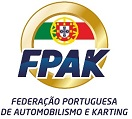 FEDERAÇÃO PORTUGUESA DE AUTOMOBILISMO E KARTINGFEDERAÇÃO PORTUGUESA DE AUTOMOBILISMO E KARTINGLOGO do OrganizadorNOME da PROVA, DATA, LUGAR NOME da PROVA, DATA, LUGAR LOGO do OrganizadorDOCUMENTO N°DOCUMENTO N°DECISÃO DOS COMISSÁRIOS DESPORTIVOS(PENALIZAÇÃO)DECISÃO DOS COMISSÁRIOS DESPORTIVOS(PENALIZAÇÃO)DECISÃO DOS COMISSÁRIOS DESPORTIVOS(PENALIZAÇÃO)DECISÃO DOS COMISSÁRIOS DESPORTIVOS(PENALIZAÇÃO)PENALIDADE APLICADA AO CONCORRENTE (NOME / ENTRANT NAME: CATEGORIA :Nº:CONDUTOR (nome)Respeitante à fase da prova: Treinos       Livres Treinos Conometrados Manga QualificaçãoCorrida Penalização aplicada: (indicar regulamento(s) e artigos aplicados):  Motivo : (indicar regulamento(s) e artigos infringidos):Decisão pronunciada em :Data:dd/mm/aaaaHora:hh:mm NomeAssinaturaPresidente do Colégio:Presidente do Colégio:Presidente do Colégio:                                 Nome (escrever):                                 Nome (escrever):Comissários Desportivos:Comissários Desportivos:Comissários Desportivos:Nome (escrever):Nome (escrever):Nome (escrever):Nome (escrever):NOTIFICAÇÃO AO CONCORRENTE SUPRA MENCIONADONOTIFICAÇÃO AO CONCORRENTE SUPRA MENCIONADONOTIFICAÇÃO AO CONCORRENTE SUPRA MENCIONADONOTIFICAÇÃO AO CONCORRENTE SUPRA MENCIONADONOTIFICAÇÃO AO CONCORRENTE SUPRA MENCIONADONOTIFICAÇÃO AO CONCORRENTE SUPRA MENCIONADONOTIFICAÇÃO AO CONCORRENTE SUPRA MENCIONADOEu abaixo assinado: Lic nºEu abaixo assinado: Nome pessoal (legível, preferencialmente em maiusculas)Nome pessoal (legível, preferencialmente em maiusculas)Nome pessoal (legível, preferencialmente em maiusculas)Nome pessoal (legível, preferencialmente em maiusculas)Representante do Condutor:Lic nº Representante do Condutor:Nome pessoal (legível, preferencialmente em maiusculas)Nome pessoal (legível, preferencialmente em maiusculas)Nome pessoal (legível, preferencialmente em maiusculas)Nome pessoal (legível, preferencialmente em maiusculas)Certifico ter sido notificado pelo documento N.Certifico ter sido notificado pelo documento N.dos Comissários Desportivos da Prova.dos Comissários Desportivos da Prova.dos Comissários Desportivos da Prova.dos Comissários Desportivos da Prova.Data : ………………….             Hora:…………………   Assinatura :………………..…………………………Data : ………………….             Hora:…………………   Assinatura :………………..…………………………Data : ………………….             Hora:…………………   Assinatura :………………..…………………………Data : ………………….             Hora:…………………   Assinatura :………………..…………………………Data : ………………….             Hora:…………………   Assinatura :………………..…………………………Data : ………………….             Hora:…………………   Assinatura :………………..…………………………      Cópia a :OficiaisOrganizadorConcorrenteQuadro afixaçãoCronometragem..……………..……………..………………………….…..